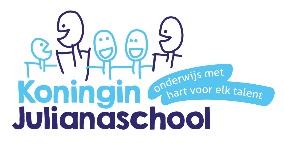 Aan de kinderen van groep 6:Jullie leren vrijdag 22 november, de volgende bordrijwoorden:De bordrijwoorden zijn terug vinden op de site www.kjs-heerjansdam.nlop de groepspagina van groep 6.Succes,Juf Judith1tongOrgaan in je mond.2onlangsPas geleden.3plankjesLangwerpig stuk wat uit een boomstam gezaagd is.4voorstellingKeer dat een toneelstuk opgevoerd of een film vertoond wordt.5verrassingEen onverwachte gebeurtenis.6donkerroodEen donkere kleur rood.7winkeliersIemand die als beroep een winkel heeft.8goochelaarIemand die zijn publiek dingen laat zien die eigenlijk niet kunnen gebeuren.9gevechtSituatie dat mensen met elkaar vechten.10inktvisWeekdier met tentakels.11fonteinenKunstmatige, spuitende bron12opleiding Opleiding vorming tot een beroep13twijfelenIn twijfel zijn14feitelijkgebeurtenis of omstandigheid waarvan de werkelijkheid vaststaat15vindingrijkIemand met veel ideeën16nauwkeurigJuist, stipt, zorgvuldig17juffrouwAanspreekvorm van lerares18terreinenVeld, stuk grond19wuivenZwaaien als groet20halveren Middendoor snijden21tallozeontelbaar22officieelEcht, wettig: iets officieels mededelen23grappigZó dat je lachen moet24contactAanraking, verbinding25openingetjeBegin, scheur, gat